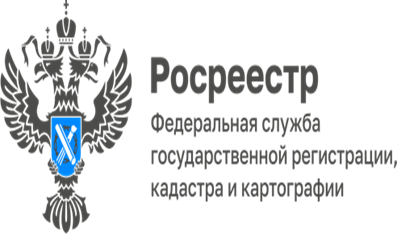 	ПРЕСС-РЕЛИЗКак правильно заполнить декларацию об объекте недвижимостив рамках дачной амнистии«В упрощенном порядке можно оформить объекты индивидуального жилищного строительства (жилые дома, индивидуальные жилые дома (за исключением строительства объектов индивидуального жилищного строительства с привлечением денежных средств участников долевого строительства в соответствии с Законом от 30.12.2004 N 214-ФЗ)), гаражи, построенные на земельных участках, предоставленных гражданам, а также построенные на садовых земельных участках жилые дома, садовые дома, хозяйственные постройки, определенные в соответствии с законодательством в сфере садоводства и огородничества.» - рассказала заместитель руководителя Управления Росреестра по Еврейской автономной области Светлана Гришаева.Для кадастрового учета и регистрации прав на объекты недвижимости (в том числе объекты незавершенного строительства), для строительства которых в соответствии с законом не требуется разрешение на строительство необходим технический план, неотъемлемой частью которого является декларация об объекте недвижимости.При оформлении прав на объект недвижимости в рамках дачной амнистии декларация составляется и заверяется правообладателем земельного участка, на котором находится созданный объект недвижимости, или его представителем.Декларация может оформляться в форме электронного документа или документа на бумажном носителе.Все записи, за исключением установленных законодательством РФ случаев, производятся на русском языке. Числа записываются арабскими цифрами.Оформить декларацию в виде документа на бумажном носителе можно с применением технических средств, а также ручным (от руки) или комбинированным способом.В состав Декларации включаются следующие реквизиты:"Вид, назначение и наименование объекта недвижимости" - вам необходимо выбрать из списка и обозначить знаком "V" соответствующий объект и (или) указать соответствующие сведения.В строке "Назначение здания" указывается соответствующее назначение (нежилое, жилое, жилое строение, садовый дом, гараж).В строке "Назначение сооружения" указывается назначение сооружения с учетом применяемых групп (подгрупп) назначений сооружений, а при отсутствии соответствующей назначению сооружения группы (подгруппы) - слова "иное назначение". При этом в скобках указывается назначение сооружения, в соответствии с которым оно используется.В строке "Вид (виды) разрешенного использования объекта недвижимости" указывается вид (виды) разрешенного использования объекта недвижимости, в том числе выбранный (выбранные) из числа установленных градостроительным регламентом применительно к соответствующей территориальной зоне, с учетом установленных ограничений использования земельного участка.1.	"Адрес (местоположение) объекта недвижимости" - указывается адрес объекта недвижимости. В случае отсутствия адреса объекта в государственном адресном реестре адрес указывается на основании акта органа государственной власти или органа местного самоуправления, уполномоченных на присвоение адресов объектам недвижимости. При отсутствии официального адреса в строке "Иное" указываются: наименование субъекта РФ, муниципального образования, населенного пункта, улицы (проспекта, шоссе, переулка, бульвара), номер здания (сооружения) (при наличии).В случае если участок находится в садоводческом некоммерческом товариществе, указывается его наименование.2.	"Кадастровый номер" - заполняется при наличии таких сведений, в частности, в отношении земельного участка, в границах которого расположен объект, в отношении которого заполняется декларация.3.	"Описание объекта недвижимости" - указываются сведения в зависимости от вида объекта.4.	"Правообладатель объекта недвижимости (земельного участка, на котором находится здание, сооружение, объект незавершенного строительства, единый недвижимый комплекс)" - указываются: фамилия, имя, отчество (при наличии) и СНИЛС физического лица (при отсутствии СНИЛС - наименование и реквизиты документа, удостоверяющего личность), а также адрес постоянного места жительства или фактического пребывания, адрес электронной почты (при наличии).Если правообладателями являются участники общей собственности, то допускается указание в декларации сведений об одном из них, сведения об остальных приводятся в приложении. При этом в примечании указывается: "Список приведен в приложении на листе(ах) __". Если декларация оформляется в форме электронного документа, количество реквизитов должно соответствовать количеству участников общей собственности. Декларация подписывается всеми участниками общей собственности.5.	"Сведения о представителе правообладателя объекта недвижимости (земельного участка, на котором находится здание, сооружение, объект незавершенного строительства, единый недвижимый комплекс)" - заполняется, если декларация подается представителем правообладателя. При этом указываются реквизиты документа, на основании которого действует представитель, фамилия, имя, отчество (при наличии) и СНИЛС (при его отсутствии - наименование и реквизиты документа, удостоверяющего личность), адрес постоянного места жительства или фактического пребывания, адрес электронной почты (при наличии).6.	"Правоустанавливающие, правоудостоверяющие документы на земельный участок (земельные участки), на котором (которых) находится здание, сооружение, объект незавершенного строительства, единый недвижимый комплекс" - указываются наименования, номера, даты документов, устанавливающих или удостоверяющих право лица, от имени которого подается декларация, на земельный участок, на котором находится регистрируемый объект недвижимости (право собственности, пожизненного наследуемого владения, постоянного (бессрочного) пользования, аренды земельного участка).Копии правоустанавливающих, правоудостоверяющих документов на объект недвижимости (земельный участок, на котором находится объект недвижимости), а также копии документов, подтверждающих полномочия представителя правообладателя, включаются в состав приложения к декларации.Незаполненные строки реквизитов декларации не исключаются, в них проставляется знак "-" (прочерк).Нумерация листов декларации, подготовленной в форме документа на бумажном носителе, является сквозной в пределах документа. При этом номер листа включает также указание общего количества листов.ВАЖНО! Декларация в форме документа на бумажном носителе должна быть заверена на каждом листе (в свободном месте страницы под основным текстом декларации, размещенным на соответствующей странице) подписью лица, составившего декларацию (с указанием, в частности, расшифровки подписи и даты подготовки декларации).Декларация, подготовленная в форме электронного документа, заверяется усиленной квалифицированной электронной подписью лица, составившего декларацию.Об Управлении Росреестра по Еврейской автономной областиУправление Федеральной службы государственной регистрации, кадастра и картографии по Еврейской автономной области является федеральным органом исполнительной власти, осуществляющим функции по государственной регистрации прав на недвижимое имущество и сделок с ним, по оказанию государственных услуг в сфере государственного кадастрового учета недвижимого имущества, землеустройства, государственного мониторинга земель, а также функции по государственной кадастровой оценке, федеральному государственному надзору в области геодезии и картографии, государственному земельному надзору, надзору за деятельностью саморегулируемых организаций оценщиков, контролю деятельности саморегулируемых организаций арбитражных управляющих. Руководителем Управления Росреестра по Еврейской автономной области является Зуева Светлана Евгеньевна.https://rosreestr.gov.ru  Наша страница в социальных сетях: Управление Росреестра по Еврейской АО https://vk.com/public211690935 ,                                                                                                                                                    https://ok.ru/profile/589219754402 Контакты для СМИОтдел организации, мониторинга и контроля, правового обеспечения,защиты государственной тайны и мобилизационной подготовки,государственной службы и кадров, контроля и надзора в сфере саморегулируемых организацийтел.: 8(42622)21773 электронная почта: 79_upr@rosreestr.ru679016, г. Биробиджан, пр. 60-летия СССР, 26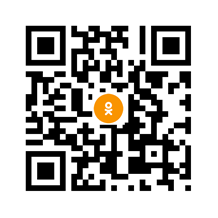 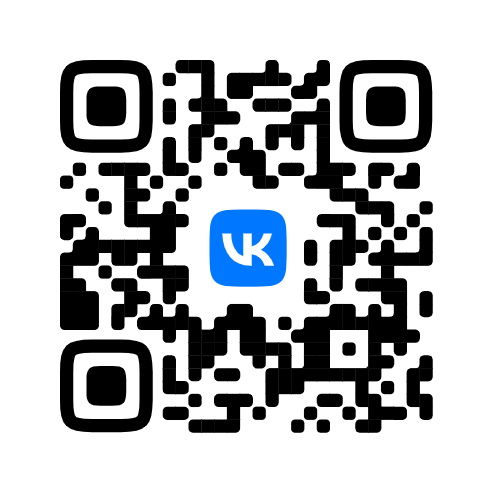 